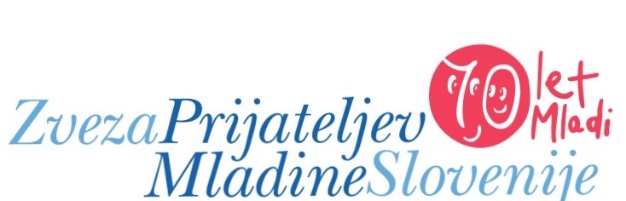 Dimičeva ulica 9, 1000 Ljubljanatel.    01 239 67 20, fax.   01 239 67 22e-pošta: info@zpms.si,  web: www.zpms.siPREDLAGATELJ: …………………………………………………………..……………….............………………………....………………..………………….…………………………………………….........................................................…………………....………. /Naziv, naslov, kontaktna oseba  in telefonska številka predlagatelja - Šola, CSD, ZPM, DPM, ZD…/PREDLOG ZA KRITJE STROŠKOV LETOVANJAIZ SREDSTEV HUMANITARNE AKCIJEPOMEŽIK SONCU® 2023 Podatki so zaupni in se s pooblastilom predlagatelja uporabljajo izključno v humanitarne namene v okviru ZPM Slovenije in ZPM MariborIme in priimek OTROKA:…………….…………………………………….…….................…………………………..………...……………Rojstni podatki (datum in kraj): .................………………………………….............…………………..………………….Ime in priimek staršev oz. skrbnikov:  ………………………………………………..……….................…..………………Naslov stalnega bivališča: ….………………………………………………………………………………………………............../naslov, poštna številka, naziv pošte/…………………………………………………………………………………………………………………..…………..............……..……...Telefon staršev oz. skrbnikov:: .................................................………........... /..........................................................…………………...............                                                                                                                                                                                                                           /domači/                                                                        /mobilni – od staršev oz. skrbnikov/Elektronski naslov staršev oz. skrbnikov:	……………………………….………………...................…..………………Občina stalnega bivališča: 	………………………………………………………………………………………………...............Upravna enota:	 	………………………………………………………………………………………………...............Predlagamo, da naj ZPM Maribor, s pomočjo vseh za letovanje razpoložljivih virov in lastnih namestitvenih možnosti, otroka napoti v prostih poletnih terminih na zanj popolnoma brezplačno letovanje. Prilagamo tudi izjavo starša/skrbnika.OBRAZLOŽITEV (kratka navedba socialnih razmer, lahko tudi kot priloga):Kraj, datum:.........................................	       ŽIG                      	        Predlagatelj													    _______________________________								          (Ime, priimek in podpis odgovorne osebe)